18 ноября 2022 года № 201О проведении публичных слушаний по вопросам предоставления разрешения на условно разрешённый вид использования земельного участка и отклонение от предельных параметров разрешенного строительства, реконструкции объектов капитального строительстваВ соответствии со статьями 39, 40 Градостроительного кодекса Российской Федерации, Федеральным законом от 6 октября 2003 года                       № 131–ФЗ «Об общих принципах организации местного самоуправления в Российской Федерации», Уставом муниципального образования города Чебоксары – столицы Чувашской Республики, принятым решением Чебоксарского городского Собрания депутатов от 30 ноября 2005 года № 40, Правилами землепользования и застройки Чебоксарского городского округа, разработанными АО «РосНИПИУрбанистики» в 2015, утвержденными решением Чебоксарского городского Собрания депутатов от 3 марта 2016 года № 187, Положением «О порядке организации и проведения публичных слушаний в городе Чебоксары», утвержденным решением Чебоксарского городского Собрания депутатов от 24 декабря 2009 года № 1528, на основании обращений АО «Специализированный застройщик «Строительный трест № 3» от 10 октября 2022 года № 988 (вх. в адм. от 10 октября 2022 № 19850), АО «Чебоксарский речной порт» от 1 ноября 2022 года № 1197 (вх. в адм. от 1 ноября 2022 года № 21536), ООО «Специализированный застройщик «Технология» от 10 октября 2022 года                № 229 (вх. в адм. от 10 октября 2022 года № 19903), Брындина А.К. от                     23 сентября 2022 года (вх. в адм. от 23 сентября 2022 года                                   № Б-12083), Яковлевой И.В. и Яковлева В.В. от 28 сентября 2022 года (вх. в адм. от 28 сентября 2022 № Я-12202), Михайлова О.В. от 25 октября 2022 года  (вх. в адм. от 25 октября 2022 года № М-13500), Кузнецова И.А. от 29 сентября 2022 года (вх. в адм. от 30 сентября 2022 года № К-12389)П О С Т А Н О В Л Я Ю:Провести публичные слушания 29 ноября 2022 года в 16.00 часов в Большом зале администрации города Чебоксары по следующим вопросам:1) предоставления разрешения на условно разрешенный вид использования земельного участка с кадастровым номером 21:01:020601:9735 площадью 27069 кв. м, расположенного по адресу: г.Чебоксары, ул. Б. Хмельницкого (зона застройки жилыми домами смешанной этажности (Ж-5)), «многоэтажная жилая застройка (высотная застройка)»;2) предоставления разрешения на отклонение от предельных параметров разрешенного строительства, реконструкции объекта капитального строительства – склада, в границах земельного участка с кадастровым номером 21:01:030204:2004, расположенного по адресу:                          г. Чебоксары, проезд Гремячевский, в части уменьшения минимального отступа от границ земельного участка с западной стороны с 3 м до 1 м, от красной линии с южной стороны с 3 м до 0 м;3) предоставления разрешения на отклонение от предельных параметров разрешенного строительства, реконструкции объекта капитального строительства – многоквартирного жилого дома с помещениями общественного назначения, подземной автостоянкой и отдельно стоящей автостоянкой, в границах земельного участка с кадастровым номером 21:01:020103:1005, расположенного по адресу:                         г. Чебоксары, ул. К. Маркса, в части уменьшения минимального отступа от красной линии с южной стороны с 5 м до 1 м, и от границ земельного участка с восточной стороны с 3 м до 0 м, с северо-восточной стороны с 3 м до 0 м, с южной стороны с 3 м до 0 м;4) предоставления разрешения на отклонение от предельных параметров разрешенного строительства, реконструкции объекта капитального строительства – реконструируемого нежилого здания мастерской художника с пристроями под офис и складские помещения (деловое управление), в границах земельного участка с кадастровым номером 21:01:010108:4400, расположенного по адресу: г. Чебоксары, ул. М. Павлова, д. 14 а, в части увеличения максимального процента застройки с 60% до 68%;5) предоставления разрешения на отклонение от предельных параметров разрешенного строительства, реконструкции объекта капитального строительства – индивидуального жилого дома, в границах земельного участка с кадастровым номером 21:01:010606:17, расположенного по адресу: г. Чебоксары, ул. Ю. Смирнова, д. 6, в части уменьшения минимального отступа от границ земельного участка с северо-восточной стороны с 3 м до 0,8 м, с юго-западной стороны с 3 м до 1,9 м.6) предоставления разрешения на отклонение от предельных параметров разрешенного строительства, реконструкции объекта капитального строительства - реконструкция нежилого здания магазина, в границах земельного участка с кадастровым номером 21:01:010804:201, расположенного по адресу г. Чебоксары, ул. Гражданская, д. 72а, в части:- уменьшения минимального отступа от границ земельного участка с юго-восточной стороны с 3 м до 0 м, с юго-западной стороны с 3 м до 0 м;- увеличения максимального процента застройки земельного участка с 60 % до 80 %;- уменьшения площади озеленения земельного участка с max 15 % до 0 %.7) предоставления разрешения на отклонение от предельных параметров разрешенного строительства, реконструкции объекта капитального строительства - реконструкция здания склада № 2 с устройством пристройки, в границах земельного участка с кадастровым номером 21:01:021101:58, расположенного по адресу г. Чебоксары, проезд Ишлейский, д. 5, в части уменьшения минимального отступа от границ земельного участка с юго-восточной стороны с 1 м до 0 м.2. Комиссии по подготовке проекта правил землепользования и застройки администрации города Чебоксары обеспечить проведение публичных слушаний в соответствии с Положением «О порядке организации и проведения публичных слушаний в городе Чебоксары», утвержденным решением Чебоксарского городского Собрания депутатов от 24 декабря 2009 года № 1528, и Правилами землепользования и застройки Чебоксарского городского округа, разработанными АО «РосНИПИУрбанистики» в 2015 году, утвержденными решением Чебоксарского городского Собрания депутатов от 3 марта 2016 года № 187.Председательствующим на публичных слушаниях назначить заместителя начальника управления архитектуры и градостроительства администрации города Чебоксары – главного архитектора города П. П. Корнилова.4. Управлению архитектуры и градостроительства администрации города Чебоксары организовать:4.1. Проведение экспозиции по вопросам, указанным в пункте 1 настоящего постановления, по адресу: город Чебоксары, улица К. Маркса, дом 36 в рабочие дни с 9.00 до 17.00 часов в период с 22 по 29 ноября 2022 года.4.2. Консультирование посетителей экспозиции по вопросам, указанным в пункте 1 настоящего постановления, по адресу: город Чебоксары, улица К. Маркса, дом 36 с 15.00 до 17.00 часов 22 ноября 2022 года и 25 ноября 2022 года.Предложения и замечания по вопросам, указанным в пункте 1 настоящего постановления, в письменном виде направлять в Комиссию по подготовке проекта правил землепользования и застройки администрации города Чебоксары по адресу: город Чебоксары, улица К. Маркса, дом 36, тел.: 23-50-08.Комиссии по подготовке проекта правил землепользования и застройки администрации города Чебоксары обеспечить опубликование заключения о результатах публичных слушаний по вопросам предоставления разрешения на условно разрешенный вид использования земельного участка и отклонения от предельных параметров разрешенного строительства, реконструкции объекта капитального строительства в течение 10 дней со дня проведения публичных слушаний в средствах массовой информации и разместить на официальном сайте города Чебоксары.7. Управлению информации, общественных связей и молодежной политики администрации города Чебоксары:7.1. Опубликовать в газете «Чебоксарские новости» оповещение о проведении публичных слушаний по вопросам предоставления разрешения на условно разрешенный вид использования земельного участка и отклонения от предельных параметров разрешенного строительства, реконструкции объекта капитального строительства, о месте размещения и контактных телефонах Комиссии по подготовке проекта правил землепользования и застройки администрации города Чебоксары и разместить на официальном сайте города Чебоксары в информационно-телекоммуникационной сети «Интернет». 7.2. Опубликовать настоящее постановление в периодическом печатном издании «Вестник органов местного самоуправления города Чебоксары» и разместить на официальном сайте города Чебоксары в информационно-телекоммуникационной сети «Интернет».8. 	Настоящее постановление вступает в силу со дня его официального опубликования.9. 	Контроль за исполнением настоящего постановления возложить на постоянную комиссию Чебоксарского городского Собрания депутатов по вопросам градостроительства, землеустройства и развития территории города (Павлов А.Л.).Глава города Чебоксары 						      Е.Н. КадышевЧувашская РеспубликаГлава города ЧебоксарыПостановление 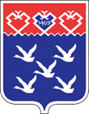 Чǎваш РеспубликиШупашкар хулин ПУҪЛĂХĔЙышĂну